 CAMPAMENTO DE VERANO APERTURA DE INSCRIPCIONES PARA EL CAMPAMENTO DE VERANO, QUE SE REALIZARÁ POR SEMANAS, HORARIO: 09:00 A 14:00 H.PRECIO: SEMANA 15 €.DESCUENTO DEL 20% PARA EL SEGUNDO HIJO/A. PLAZAS LIMITADAS.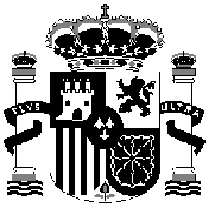 AYUNTAMIENTO DEALDEA DE SAN MIGUEL(VALLADOLID)